1 сентября после торжественной линейки прошли классные часы посвященные Дню солидарности в борьбе с терроризмом «Будьте бдительны!» /5,7 классы/ в ходе которых обучающиеся узнали о событиях, произошедших 1 сентября 2004г. в г. Беслане, получили подробный инструктаж по правилам безопасного поведения при возникновении угрозы террористического акта, обучились правилам оказания первой помощи при травмах. Среди обучающихся начальной школы /3,4 классы/ 5 сентября состоялась выставка рисунков на асфальте посвященная памятной дате «Мы за мир без террора».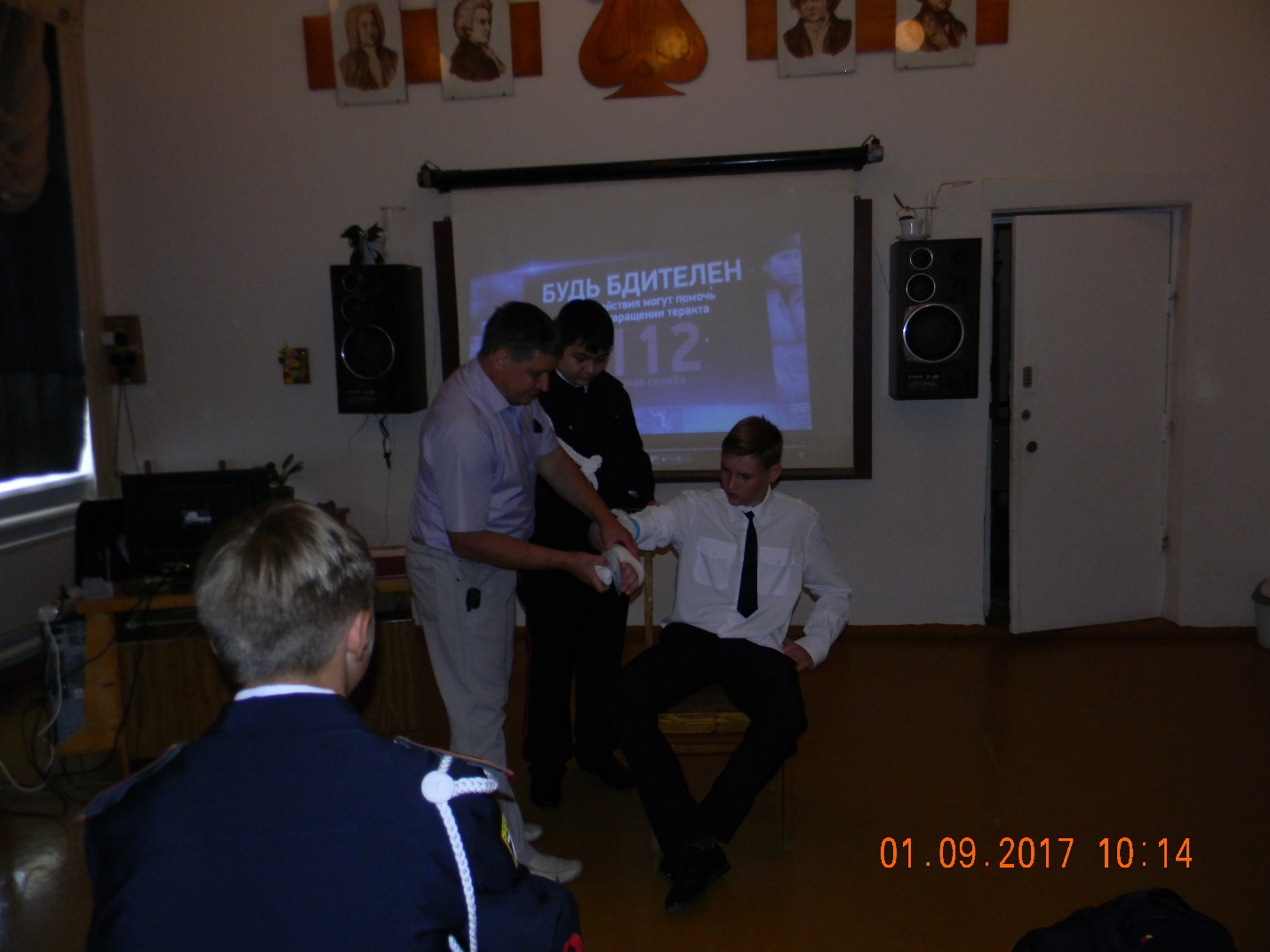 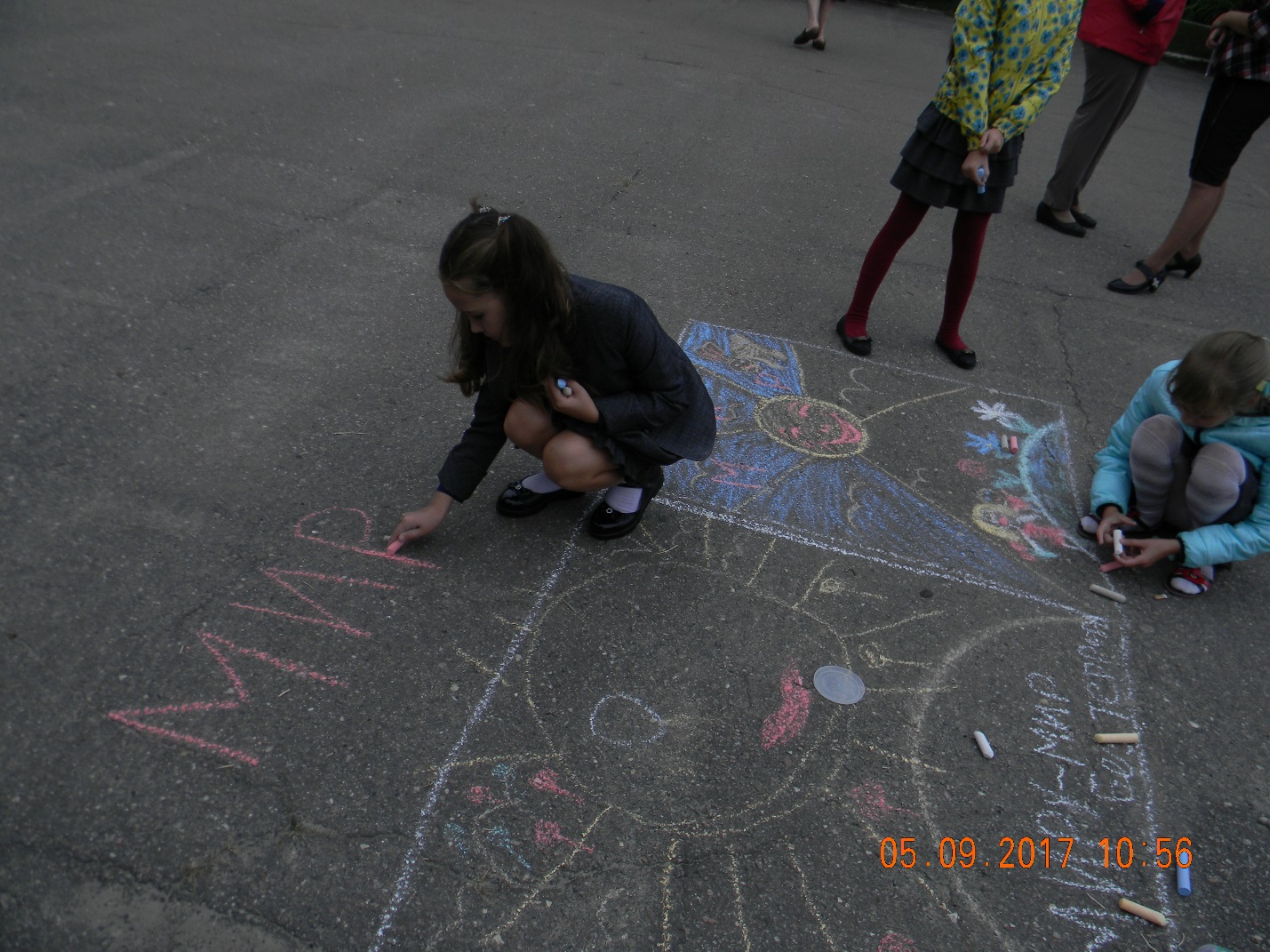 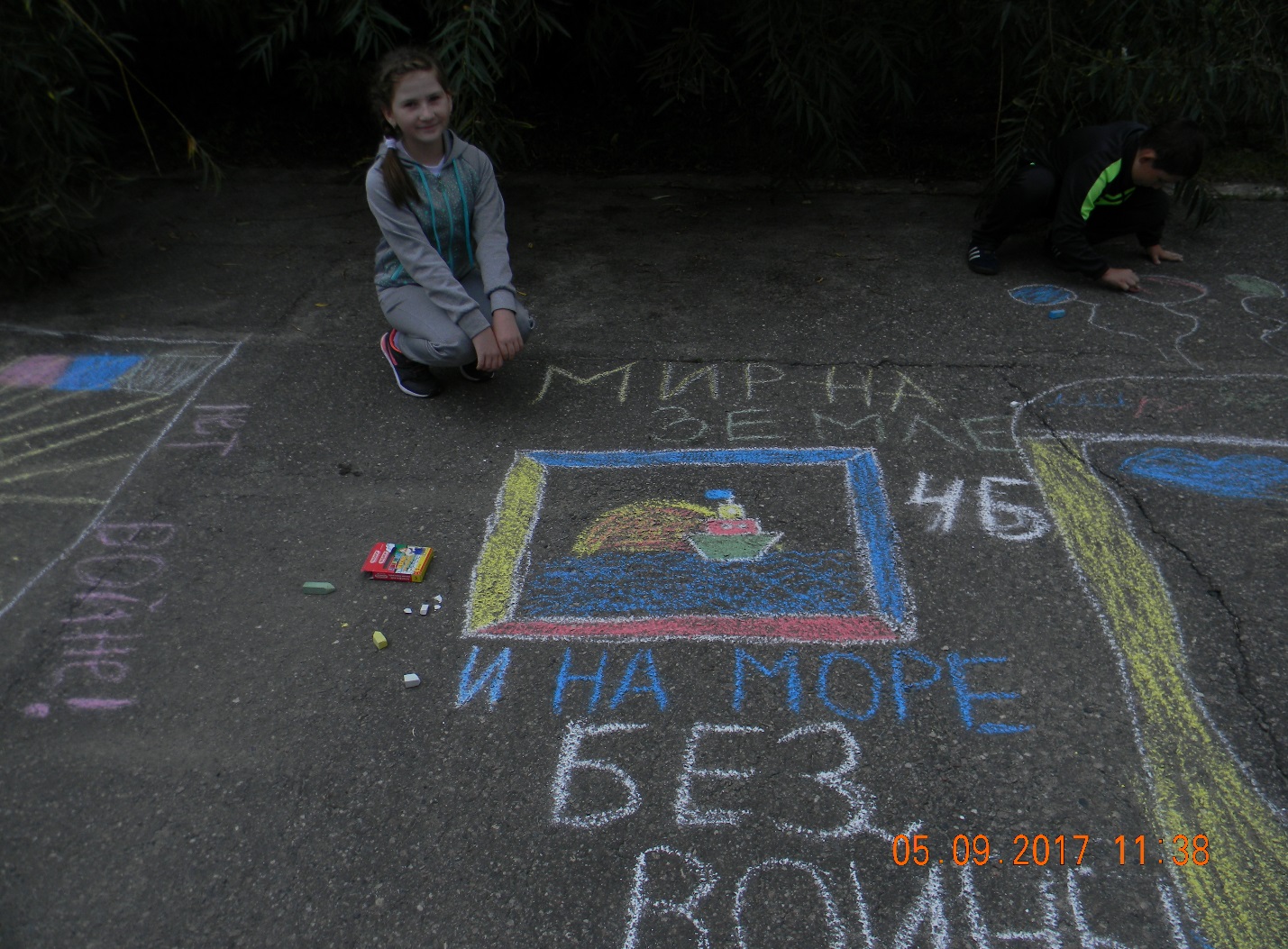 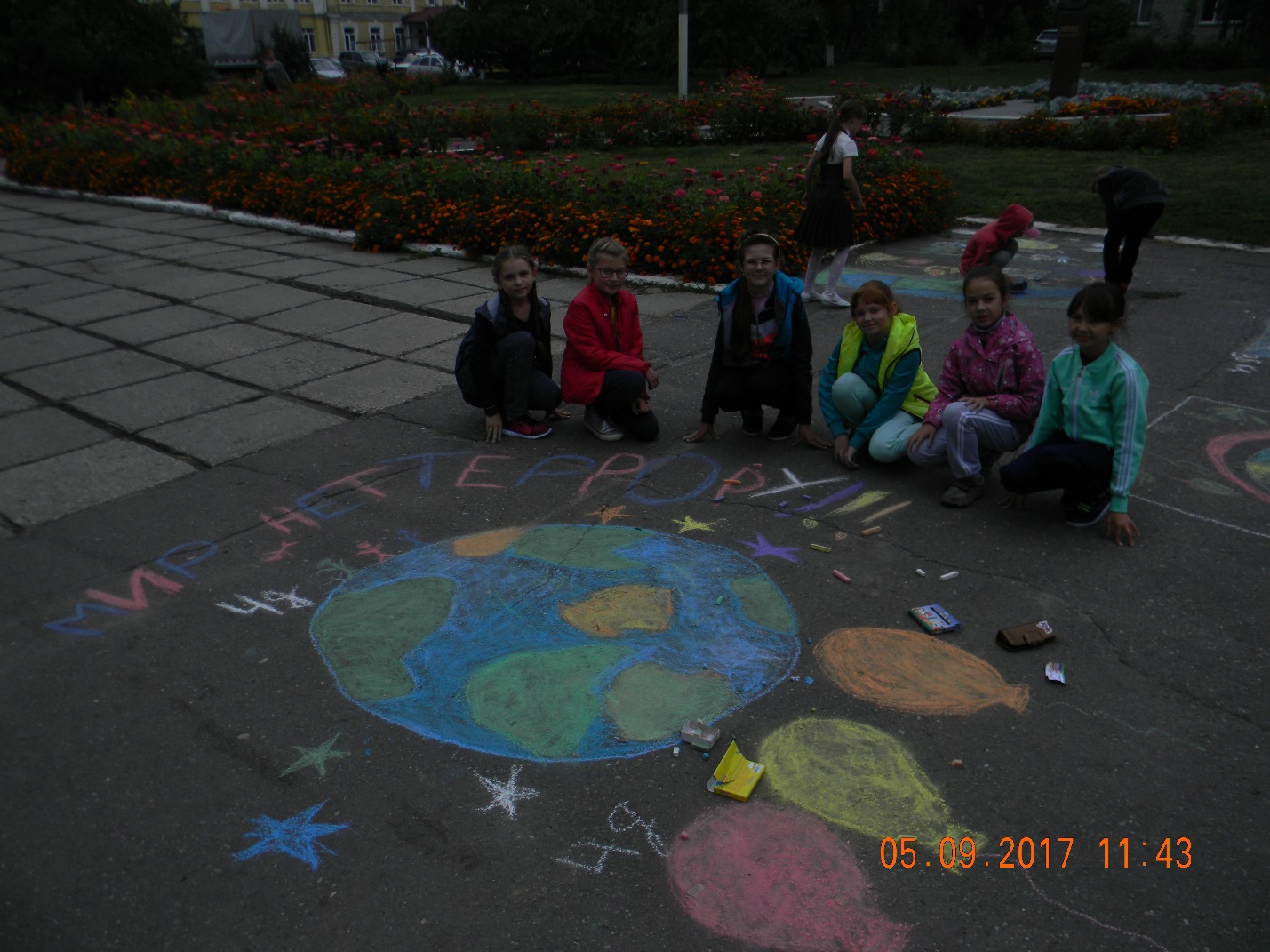 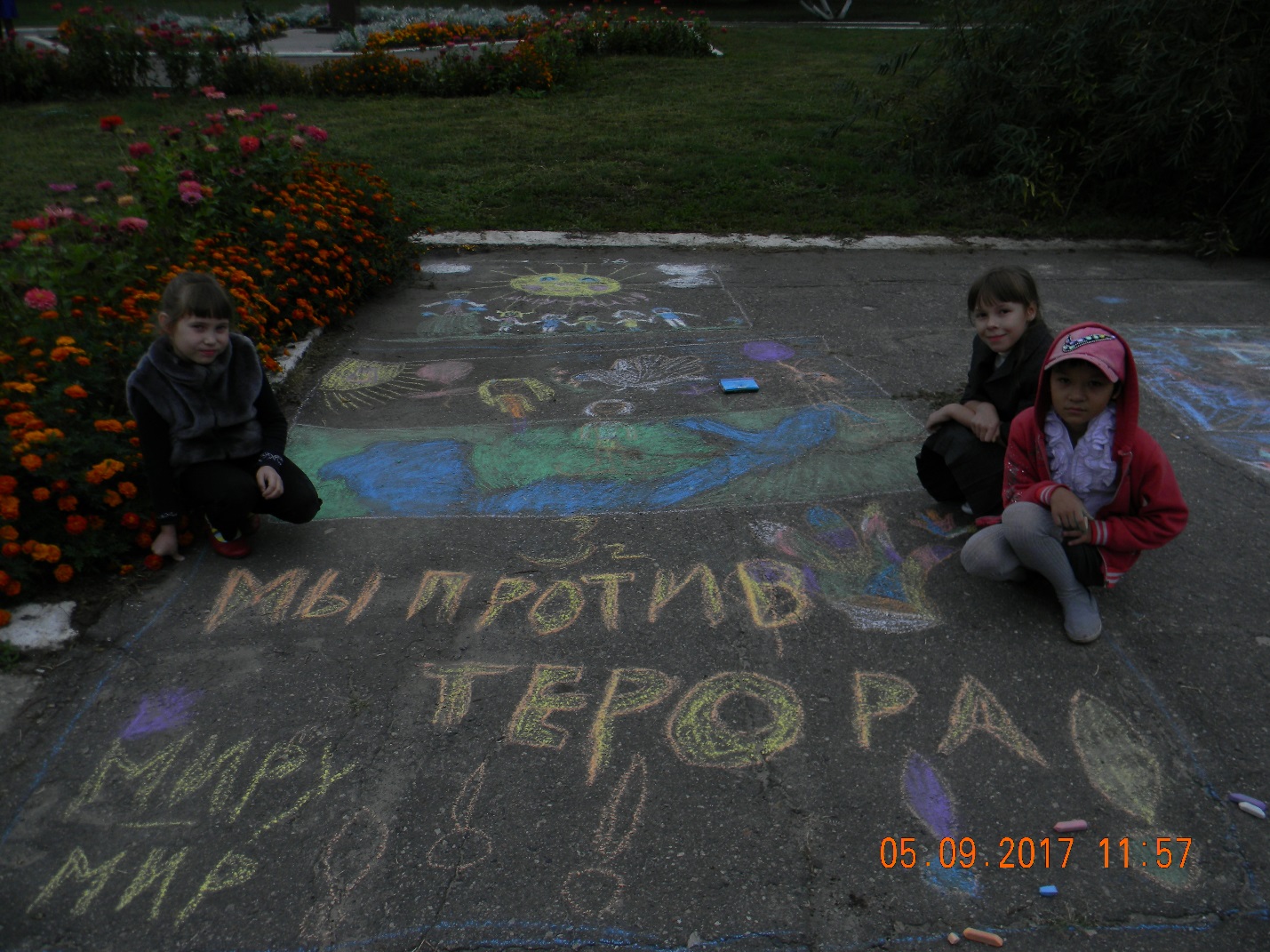 